YAKIN DOĞU ÜNİVERSİTESİ – ATATÜRK EĞİTİM FAKÜLTESİYAKIN DOĞU ÜNİVERSİTESİ – ATATÜRK EĞİTİM FAKÜLTESİYAKIN DOĞU ÜNİVERSİTESİ – ATATÜRK EĞİTİM FAKÜLTESİYAKIN DOĞU ÜNİVERSİTESİ – ATATÜRK EĞİTİM FAKÜLTESİYAKIN DOĞU ÜNİVERSİTESİ – ATATÜRK EĞİTİM FAKÜLTESİYAKIN DOĞU ÜNİVERSİTESİ – ATATÜRK EĞİTİM FAKÜLTESİYAKIN DOĞU ÜNİVERSİTESİ – ATATÜRK EĞİTİM FAKÜLTESİYAKIN DOĞU ÜNİVERSİTESİ – ATATÜRK EĞİTİM FAKÜLTESİYAKIN DOĞU ÜNİVERSİTESİ – ATATÜRK EĞİTİM FAKÜLTESİYAKIN DOĞU ÜNİVERSİTESİ – ATATÜRK EĞİTİM FAKÜLTESİYAKIN DOĞU ÜNİVERSİTESİ – ATATÜRK EĞİTİM FAKÜLTESİYAKIN DOĞU ÜNİVERSİTESİ – ATATÜRK EĞİTİM FAKÜLTESİYAKIN DOĞU ÜNİVERSİTESİ – ATATÜRK EĞİTİM FAKÜLTESİYAKIN DOĞU ÜNİVERSİTESİ – ATATÜRK EĞİTİM FAKÜLTESİYAKIN DOĞU ÜNİVERSİTESİ – ATATÜRK EĞİTİM FAKÜLTESİYAKIN DOĞU ÜNİVERSİTESİ – ATATÜRK EĞİTİM FAKÜLTESİYAKIN DOĞU ÜNİVERSİTESİ – ATATÜRK EĞİTİM FAKÜLTESİBilgisayar ve Öğretim Teknolojileri Eğitimi Bölümü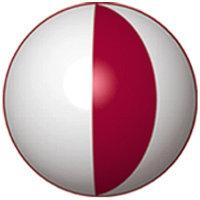 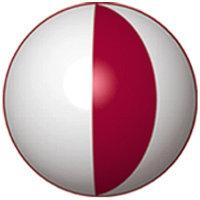 DERS İZLENCESİ2015-2016 Güz DönemiBilgisayar ve Öğretim Teknolojileri Eğitimi BölümüDERS İZLENCESİ2015-2016 Güz DönemiBilgisayar ve Öğretim Teknolojileri Eğitimi BölümüDERS İZLENCESİ2015-2016 Güz DönemiBilgisayar ve Öğretim Teknolojileri Eğitimi BölümüDERS İZLENCESİ2015-2016 Güz DönemiBilgisayar ve Öğretim Teknolojileri Eğitimi BölümüDERS İZLENCESİ2015-2016 Güz DönemiBilgisayar ve Öğretim Teknolojileri Eğitimi BölümüDERS İZLENCESİ2015-2016 Güz DönemiBilgisayar ve Öğretim Teknolojileri Eğitimi BölümüDERS İZLENCESİ2015-2016 Güz DönemiBilgisayar ve Öğretim Teknolojileri Eğitimi BölümüDERS İZLENCESİ2015-2016 Güz DönemiBilgisayar ve Öğretim Teknolojileri Eğitimi BölümüDERS İZLENCESİ2015-2016 Güz DönemiBilgisayar ve Öğretim Teknolojileri Eğitimi BölümüDERS İZLENCESİ2015-2016 Güz DönemiBilgisayar ve Öğretim Teknolojileri Eğitimi BölümüDERS İZLENCESİ2015-2016 Güz DönemiBilgisayar ve Öğretim Teknolojileri Eğitimi BölümüDERS İZLENCESİ2015-2016 Güz DönemiBilgisayar ve Öğretim Teknolojileri Eğitimi BölümüDERS İZLENCESİ2015-2016 Güz DönemiBilgisayar ve Öğretim Teknolojileri Eğitimi BölümüDERS İZLENCESİ2015-2016 Güz DönemiBilgisayar ve Öğretim Teknolojileri Eğitimi BölümüDERS İZLENCESİ2015-2016 Güz DönemiBilgisayar ve Öğretim Teknolojileri Eğitimi BölümüDERS İZLENCESİ2015-2016 Güz DönemiBilgisayar ve Öğretim Teknolojileri Eğitimi BölümüDERS İZLENCESİ2015-2016 Güz DönemiDers KoduCEIT 267Ders KoduCEIT 267Ders AdıEğitimsel E-Ticaret Sitesi TasarımıDers AdıEğitimsel E-Ticaret Sitesi TasarımıDers AdıEğitimsel E-Ticaret Sitesi TasarımıDers AdıEğitimsel E-Ticaret Sitesi TasarımıDers AdıEğitimsel E-Ticaret Sitesi TasarımıDers AdıEğitimsel E-Ticaret Sitesi TasarımıSınıfLab IISınıfLab IISınıfLab IIHaftalık Ders SaatleriHaftalık Ders SaatleriHaftalık Ders SaatleriKrediAKTSHaftalık Ders Programı11:30 – 14:00 PerşembeÖnkoşul: -Önkoşul: -Önkoşul: -Önkoşul: -Önkoşul: -Önkoşul: -Önkoşul: -Önkoşul: -Önkoşul: -Önkoşul: -Önkoşul: -Haftalık Ders SaatleriHaftalık Ders SaatleriHaftalık Ders Saatleri34Haftalık Ders Programı11:30 – 14:00 PerşembeDers Dili:      TürkçeDers Dili:      TürkçeDers Dili:      TürkçeDers Dili:      TürkçeDers Dili:      TürkçeDers Dili:      TürkçeDers Tipi:  SeçmeliDers Tipi:  SeçmeliDers Tipi:  SeçmeliDers Tipi:  SeçmeliDers Tipi:  SeçmeliYıl:  İkinci SınıfYıl:  İkinci SınıfYıl:  İkinci SınıfYıl:  İkinci SınıfYıl:  İkinci SınıfDönem: GüzÖğretim Görevlisi/Ders Koordinatörü: Uz. Ahmet ArnavutE-posta: ahmetarnavut1@gmail.comWeb:Öğretim Görevlisi/Ders Koordinatörü: Uz. Ahmet ArnavutE-posta: ahmetarnavut1@gmail.comWeb:Öğretim Görevlisi/Ders Koordinatörü: Uz. Ahmet ArnavutE-posta: ahmetarnavut1@gmail.comWeb:Öğretim Görevlisi/Ders Koordinatörü: Uz. Ahmet ArnavutE-posta: ahmetarnavut1@gmail.comWeb:Öğretim Görevlisi/Ders Koordinatörü: Uz. Ahmet ArnavutE-posta: ahmetarnavut1@gmail.comWeb:Öğretim Görevlisi/Ders Koordinatörü: Uz. Ahmet ArnavutE-posta: ahmetarnavut1@gmail.comWeb:Öğretim Görevlisi/Ders Koordinatörü: Uz. Ahmet ArnavutE-posta: ahmetarnavut1@gmail.comWeb:Öğretim Görevlisi/Ders Koordinatörü: Uz. Ahmet ArnavutE-posta: ahmetarnavut1@gmail.comWeb:Öğretim Görevlisi/Ders Koordinatörü: Uz. Ahmet ArnavutE-posta: ahmetarnavut1@gmail.comWeb:Öğretim Görevlisi/Ders Koordinatörü: Uz. Ahmet ArnavutE-posta: ahmetarnavut1@gmail.comWeb:Ofis Saatleri:  Perşembe 09:00-14:00   Cuma 09:00-10:40Ofis / Oda No.Ofis / Oda Ofis Saatleri:  Perşembe 09:00-14:00   Cuma 09:00-10:40Ofis / Oda No.Ofis / Oda Ofis Saatleri:  Perşembe 09:00-14:00   Cuma 09:00-10:40Ofis / Oda No.Ofis / Oda Ofis Saatleri:  Perşembe 09:00-14:00   Cuma 09:00-10:40Ofis / Oda No.Ofis / Oda Ofis Saatleri:  Perşembe 09:00-14:00   Cuma 09:00-10:40Ofis / Oda No.Ofis / Oda Ofis Saatleri:  Perşembe 09:00-14:00   Cuma 09:00-10:40Ofis / Oda No.Ofis / Oda Ofis Saatleri:  Perşembe 09:00-14:00   Cuma 09:00-10:40Ofis / Oda No.Ofis / Oda Öğrenim KazanımlarıÖğrenim KazanımlarıÖğrenim KazanımlarıBu dersi tamamladıklarında öğrenciler, E-ticaret ile ilgili bilgileri aktarırE-ticaret hakkındaki temel süreçleri edinir Uygulamaları ayrıntılı bir şekilde tanırOpencart etkin bir şekilde kullanır.Bu dersi tamamladıklarında öğrenciler, E-ticaret ile ilgili bilgileri aktarırE-ticaret hakkındaki temel süreçleri edinir Uygulamaları ayrıntılı bir şekilde tanırOpencart etkin bir şekilde kullanır.Bu dersi tamamladıklarında öğrenciler, E-ticaret ile ilgili bilgileri aktarırE-ticaret hakkındaki temel süreçleri edinir Uygulamaları ayrıntılı bir şekilde tanırOpencart etkin bir şekilde kullanır.Bu dersi tamamladıklarında öğrenciler, E-ticaret ile ilgili bilgileri aktarırE-ticaret hakkındaki temel süreçleri edinir Uygulamaları ayrıntılı bir şekilde tanırOpencart etkin bir şekilde kullanır.Bu dersi tamamladıklarında öğrenciler, E-ticaret ile ilgili bilgileri aktarırE-ticaret hakkındaki temel süreçleri edinir Uygulamaları ayrıntılı bir şekilde tanırOpencart etkin bir şekilde kullanır.Bu dersi tamamladıklarında öğrenciler, E-ticaret ile ilgili bilgileri aktarırE-ticaret hakkındaki temel süreçleri edinir Uygulamaları ayrıntılı bir şekilde tanırOpencart etkin bir şekilde kullanır.Bu dersi tamamladıklarında öğrenciler, E-ticaret ile ilgili bilgileri aktarırE-ticaret hakkındaki temel süreçleri edinir Uygulamaları ayrıntılı bir şekilde tanırOpencart etkin bir şekilde kullanır.Bu dersi tamamladıklarında öğrenciler, E-ticaret ile ilgili bilgileri aktarırE-ticaret hakkındaki temel süreçleri edinir Uygulamaları ayrıntılı bir şekilde tanırOpencart etkin bir şekilde kullanır.Bu dersi tamamladıklarında öğrenciler, E-ticaret ile ilgili bilgileri aktarırE-ticaret hakkındaki temel süreçleri edinir Uygulamaları ayrıntılı bir şekilde tanırOpencart etkin bir şekilde kullanır.Bu dersi tamamladıklarında öğrenciler, E-ticaret ile ilgili bilgileri aktarırE-ticaret hakkındaki temel süreçleri edinir Uygulamaları ayrıntılı bir şekilde tanırOpencart etkin bir şekilde kullanır.Bu dersi tamamladıklarında öğrenciler, E-ticaret ile ilgili bilgileri aktarırE-ticaret hakkındaki temel süreçleri edinir Uygulamaları ayrıntılı bir şekilde tanırOpencart etkin bir şekilde kullanır.Bu dersi tamamladıklarında öğrenciler, E-ticaret ile ilgili bilgileri aktarırE-ticaret hakkındaki temel süreçleri edinir Uygulamaları ayrıntılı bir şekilde tanırOpencart etkin bir şekilde kullanır.Bu dersi tamamladıklarında öğrenciler, E-ticaret ile ilgili bilgileri aktarırE-ticaret hakkındaki temel süreçleri edinir Uygulamaları ayrıntılı bir şekilde tanırOpencart etkin bir şekilde kullanır.Bu dersi tamamladıklarında öğrenciler, E-ticaret ile ilgili bilgileri aktarırE-ticaret hakkındaki temel süreçleri edinir Uygulamaları ayrıntılı bir şekilde tanırOpencart etkin bir şekilde kullanır.Ders TanımıDers TanımıDers TanımıEğitsel yazılımları ve eğitim videolarını eticaret sitesi üzerinden satışa sunmakEğitsel yazılımları ve eğitim videolarını eticaret sitesi üzerinden satışa sunmakEğitsel yazılımları ve eğitim videolarını eticaret sitesi üzerinden satışa sunmakEğitsel yazılımları ve eğitim videolarını eticaret sitesi üzerinden satışa sunmakEğitsel yazılımları ve eğitim videolarını eticaret sitesi üzerinden satışa sunmakEğitsel yazılımları ve eğitim videolarını eticaret sitesi üzerinden satışa sunmakEğitsel yazılımları ve eğitim videolarını eticaret sitesi üzerinden satışa sunmakEğitsel yazılımları ve eğitim videolarını eticaret sitesi üzerinden satışa sunmakEğitsel yazılımları ve eğitim videolarını eticaret sitesi üzerinden satışa sunmakEğitsel yazılımları ve eğitim videolarını eticaret sitesi üzerinden satışa sunmakEğitsel yazılımları ve eğitim videolarını eticaret sitesi üzerinden satışa sunmakEğitsel yazılımları ve eğitim videolarını eticaret sitesi üzerinden satışa sunmakEğitsel yazılımları ve eğitim videolarını eticaret sitesi üzerinden satışa sunmakEğitsel yazılımları ve eğitim videolarını eticaret sitesi üzerinden satışa sunmakDersin AmaçlarıDersin AmaçlarıDersin AmaçlarıEğitsel amaçlı simülasyon ve animasyonları e ticaret sitesi üzerinden pazarlama için gerekli bilgi ve becerileri kazandırmak.Eğitsel amaçlı simülasyon ve animasyonları e ticaret sitesi üzerinden pazarlama için gerekli bilgi ve becerileri kazandırmak.Eğitsel amaçlı simülasyon ve animasyonları e ticaret sitesi üzerinden pazarlama için gerekli bilgi ve becerileri kazandırmak.Eğitsel amaçlı simülasyon ve animasyonları e ticaret sitesi üzerinden pazarlama için gerekli bilgi ve becerileri kazandırmak.Eğitsel amaçlı simülasyon ve animasyonları e ticaret sitesi üzerinden pazarlama için gerekli bilgi ve becerileri kazandırmak.Eğitsel amaçlı simülasyon ve animasyonları e ticaret sitesi üzerinden pazarlama için gerekli bilgi ve becerileri kazandırmak.Eğitsel amaçlı simülasyon ve animasyonları e ticaret sitesi üzerinden pazarlama için gerekli bilgi ve becerileri kazandırmak.Eğitsel amaçlı simülasyon ve animasyonları e ticaret sitesi üzerinden pazarlama için gerekli bilgi ve becerileri kazandırmak.Eğitsel amaçlı simülasyon ve animasyonları e ticaret sitesi üzerinden pazarlama için gerekli bilgi ve becerileri kazandırmak.Eğitsel amaçlı simülasyon ve animasyonları e ticaret sitesi üzerinden pazarlama için gerekli bilgi ve becerileri kazandırmak.Eğitsel amaçlı simülasyon ve animasyonları e ticaret sitesi üzerinden pazarlama için gerekli bilgi ve becerileri kazandırmak.Eğitsel amaçlı simülasyon ve animasyonları e ticaret sitesi üzerinden pazarlama için gerekli bilgi ve becerileri kazandırmak.Eğitsel amaçlı simülasyon ve animasyonları e ticaret sitesi üzerinden pazarlama için gerekli bilgi ve becerileri kazandırmak.Eğitsel amaçlı simülasyon ve animasyonları e ticaret sitesi üzerinden pazarlama için gerekli bilgi ve becerileri kazandırmak.Ders Kitabi ve/veya KaynaklarDers Kitabi ve/veya KaynaklarDers Kitabi ve/veya Kaynaklar1www.opencart.orgwww.opencart.orgwww.opencart.orgwww.opencart.orgwww.opencart.orgwww.opencart.orgwww.opencart.orgwww.opencart.orgwww.opencart.orgwww.opencart.orgwww.opencart.orgwww.opencart.orgwww.opencart.orgDers Kitabi ve/veya KaynaklarDers Kitabi ve/veya KaynaklarDers Kitabi ve/veya Kaynaklar2Opencart türkiye temsilciliği alan siteler, bloglar… vs.Opencart türkiye temsilciliği alan siteler, bloglar… vs.Opencart türkiye temsilciliği alan siteler, bloglar… vs.Opencart türkiye temsilciliği alan siteler, bloglar… vs.Opencart türkiye temsilciliği alan siteler, bloglar… vs.Opencart türkiye temsilciliği alan siteler, bloglar… vs.Opencart türkiye temsilciliği alan siteler, bloglar… vs.Opencart türkiye temsilciliği alan siteler, bloglar… vs.Opencart türkiye temsilciliği alan siteler, bloglar… vs.Opencart türkiye temsilciliği alan siteler, bloglar… vs.Opencart türkiye temsilciliği alan siteler, bloglar… vs.Opencart türkiye temsilciliği alan siteler, bloglar… vs.Opencart türkiye temsilciliği alan siteler, bloglar… vs.Ders Kitabi ve/veya KaynaklarDers Kitabi ve/veya KaynaklarDers Kitabi ve/veya Kaynaklar3Ders Notları Ders Notları Ders Notları Ders Notları Ders Notları Ders Notları Ders Notları Ders Notları Ders Notları Ders Notları Ders Notları Ders Notları Ders Notları Ders İçeriğiDers İçeriğiDers İçeriğiOpencart Nedir? (Açık Kaynak Ücretsiz E-Ticaret Yazılımı)Opencart KurulumuVeritabanı Oluşturma (MySQL)Gerekli Ayarların YapılmasıYönetim Paneli KullanımıTema ve Modül UygulamalarıOpencart Nedir? (Açık Kaynak Ücretsiz E-Ticaret Yazılımı)Opencart KurulumuVeritabanı Oluşturma (MySQL)Gerekli Ayarların YapılmasıYönetim Paneli KullanımıTema ve Modül UygulamalarıOpencart Nedir? (Açık Kaynak Ücretsiz E-Ticaret Yazılımı)Opencart KurulumuVeritabanı Oluşturma (MySQL)Gerekli Ayarların YapılmasıYönetim Paneli KullanımıTema ve Modül UygulamalarıOpencart Nedir? (Açık Kaynak Ücretsiz E-Ticaret Yazılımı)Opencart KurulumuVeritabanı Oluşturma (MySQL)Gerekli Ayarların YapılmasıYönetim Paneli KullanımıTema ve Modül UygulamalarıOpencart Nedir? (Açık Kaynak Ücretsiz E-Ticaret Yazılımı)Opencart KurulumuVeritabanı Oluşturma (MySQL)Gerekli Ayarların YapılmasıYönetim Paneli KullanımıTema ve Modül UygulamalarıOpencart Nedir? (Açık Kaynak Ücretsiz E-Ticaret Yazılımı)Opencart KurulumuVeritabanı Oluşturma (MySQL)Gerekli Ayarların YapılmasıYönetim Paneli KullanımıTema ve Modül UygulamalarıOpencart Nedir? (Açık Kaynak Ücretsiz E-Ticaret Yazılımı)Opencart KurulumuVeritabanı Oluşturma (MySQL)Gerekli Ayarların YapılmasıYönetim Paneli KullanımıTema ve Modül UygulamalarıOpencart Nedir? (Açık Kaynak Ücretsiz E-Ticaret Yazılımı)Opencart KurulumuVeritabanı Oluşturma (MySQL)Gerekli Ayarların YapılmasıYönetim Paneli KullanımıTema ve Modül UygulamalarıOpencart Nedir? (Açık Kaynak Ücretsiz E-Ticaret Yazılımı)Opencart KurulumuVeritabanı Oluşturma (MySQL)Gerekli Ayarların YapılmasıYönetim Paneli KullanımıTema ve Modül UygulamalarıOpencart Nedir? (Açık Kaynak Ücretsiz E-Ticaret Yazılımı)Opencart KurulumuVeritabanı Oluşturma (MySQL)Gerekli Ayarların YapılmasıYönetim Paneli KullanımıTema ve Modül UygulamalarıOpencart Nedir? (Açık Kaynak Ücretsiz E-Ticaret Yazılımı)Opencart KurulumuVeritabanı Oluşturma (MySQL)Gerekli Ayarların YapılmasıYönetim Paneli KullanımıTema ve Modül UygulamalarıOpencart Nedir? (Açık Kaynak Ücretsiz E-Ticaret Yazılımı)Opencart KurulumuVeritabanı Oluşturma (MySQL)Gerekli Ayarların YapılmasıYönetim Paneli KullanımıTema ve Modül UygulamalarıOpencart Nedir? (Açık Kaynak Ücretsiz E-Ticaret Yazılımı)Opencart KurulumuVeritabanı Oluşturma (MySQL)Gerekli Ayarların YapılmasıYönetim Paneli KullanımıTema ve Modül UygulamalarıOpencart Nedir? (Açık Kaynak Ücretsiz E-Ticaret Yazılımı)Opencart KurulumuVeritabanı Oluşturma (MySQL)Gerekli Ayarların YapılmasıYönetim Paneli KullanımıTema ve Modül UygulamalarıDerste Kullanılacak YöntemlerDerste Kullanılacak YöntemlerDerste Kullanılacak YöntemlerAnlatım, Alıştırma ve Uygulama, Gösteri, Gösterip Yaptırma, Grup Çalışması, Problem Çözme, Soru-CevapAnlatım, Alıştırma ve Uygulama, Gösteri, Gösterip Yaptırma, Grup Çalışması, Problem Çözme, Soru-CevapAnlatım, Alıştırma ve Uygulama, Gösteri, Gösterip Yaptırma, Grup Çalışması, Problem Çözme, Soru-CevapAnlatım, Alıştırma ve Uygulama, Gösteri, Gösterip Yaptırma, Grup Çalışması, Problem Çözme, Soru-CevapAnlatım, Alıştırma ve Uygulama, Gösteri, Gösterip Yaptırma, Grup Çalışması, Problem Çözme, Soru-CevapAnlatım, Alıştırma ve Uygulama, Gösteri, Gösterip Yaptırma, Grup Çalışması, Problem Çözme, Soru-CevapAnlatım, Alıştırma ve Uygulama, Gösteri, Gösterip Yaptırma, Grup Çalışması, Problem Çözme, Soru-CevapAnlatım, Alıştırma ve Uygulama, Gösteri, Gösterip Yaptırma, Grup Çalışması, Problem Çözme, Soru-CevapAnlatım, Alıştırma ve Uygulama, Gösteri, Gösterip Yaptırma, Grup Çalışması, Problem Çözme, Soru-CevapAnlatım, Alıştırma ve Uygulama, Gösteri, Gösterip Yaptırma, Grup Çalışması, Problem Çözme, Soru-CevapAnlatım, Alıştırma ve Uygulama, Gösteri, Gösterip Yaptırma, Grup Çalışması, Problem Çözme, Soru-CevapAnlatım, Alıştırma ve Uygulama, Gösteri, Gösterip Yaptırma, Grup Çalışması, Problem Çözme, Soru-CevapAnlatım, Alıştırma ve Uygulama, Gösteri, Gösterip Yaptırma, Grup Çalışması, Problem Çözme, Soru-CevapAnlatım, Alıştırma ve Uygulama, Gösteri, Gösterip Yaptırma, Grup Çalışması, Problem Çözme, Soru-CevapHAFTALIK DERS İZLENCESİHAFTALIK DERS İZLENCESİHAFTALIK DERS İZLENCESİHAFTALIK DERS İZLENCESİHAFTALIK DERS İZLENCESİHAFTALIK DERS İZLENCESİHAFTALIK DERS İZLENCESİHAFTALIK DERS İZLENCESİHAFTALIK DERS İZLENCESİHAFTALIK DERS İZLENCESİHAFTALIK DERS İZLENCESİHAFTALIK DERS İZLENCESİHAFTALIK DERS İZLENCESİHAFTALIK DERS İZLENCESİHAFTALIK DERS İZLENCESİHAFTALIK DERS İZLENCESİHAFTALIK DERS İZLENCESİHaftaTarihTarihTarihTarihTarihUygulamalarUygulamalarUygulamalarKonularKonularKonularKonularKonularKonularKonularReferans/Kaynak114 Eylül – 18 Eylül14 Eylül – 18 Eylül14 Eylül – 18 Eylül14 Eylül – 18 Eylül14 Eylül – 18 EylülE-İş Nedir? E-Ticaret Kelimesinin AnlamıE-İş Nedir? E-Ticaret Kelimesinin AnlamıE-İş Nedir? E-Ticaret Kelimesinin AnlamıE-İş Nedir? E-Ticaret Kelimesinin AnlamıE-İş Nedir? E-Ticaret Kelimesinin AnlamıE-İş Nedir? E-Ticaret Kelimesinin AnlamıE-İş Nedir? E-Ticaret Kelimesinin Anlamı1-2-3221 Eylül – 25 Eylül21 Eylül – 25 Eylül21 Eylül – 25 Eylül21 Eylül – 25 Eylül21 Eylül – 25 EylülResmi TatilResmi TatilResmi TatilResmi TatilResmi TatilResmi TatilResmi TatilResmi TatilResmi TatilResmi Tatil328 Eylül – 2 Ekim28 Eylül – 2 Ekim28 Eylül – 2 Ekim28 Eylül – 2 Ekim28 Eylül – 2 EkimEtkili E-Reklam Uygulamaları Nasıl Olmalı?Etkili E-Reklam Uygulamaları Nasıl Olmalı?Etkili E-Reklam Uygulamaları Nasıl Olmalı?Etkili E-Reklam Uygulamaları Nasıl Olmalı?Etkili E-Reklam Uygulamaları Nasıl Olmalı?Etkili E-Reklam Uygulamaları Nasıl Olmalı?Etkili E-Reklam Uygulamaları Nasıl Olmalı?1-2-345 Ekim – 9 Ekim5 Ekim – 9 Ekim5 Ekim – 9 Ekim5 Ekim – 9 Ekim5 Ekim – 9 EkimBir Pazarlama Aracı Olarak : Sosyal MedyaBir Pazarlama Aracı Olarak : Sosyal MedyaBir Pazarlama Aracı Olarak : Sosyal MedyaBir Pazarlama Aracı Olarak : Sosyal MedyaBir Pazarlama Aracı Olarak : Sosyal MedyaBir Pazarlama Aracı Olarak : Sosyal MedyaBir Pazarlama Aracı Olarak : Sosyal Medya1-2-3512 Ekim – 16 Ekim12 Ekim – 16 Ekim12 Ekim – 16 Ekim12 Ekim – 16 Ekim12 Ekim – 16 EkimSanal Topluluk Kurma ve GeliştirmeSanal Topluluk Kurma ve GeliştirmeSanal Topluluk Kurma ve GeliştirmeSanal Topluluk Kurma ve GeliştirmeSanal Topluluk Kurma ve GeliştirmeSanal Topluluk Kurma ve GeliştirmeSanal Topluluk Kurma ve Geliştirme1-2-3619 Ekim – 23 Ekim19 Ekim – 23 Ekim19 Ekim – 23 Ekim19 Ekim – 23 Ekim19 Ekim – 23 Ekimİnternet Reklamcılığı Yönetimiİnternet Reklamcılığı Yönetimiİnternet Reklamcılığı Yönetimiİnternet Reklamcılığı Yönetimiİnternet Reklamcılığı Yönetimiİnternet Reklamcılığı Yönetimiİnternet Reklamcılığı Yönetimi1-2-3726 Ekim – 30 Ekim26 Ekim – 30 Ekim26 Ekim – 30 Ekim26 Ekim – 30 Ekim26 Ekim – 30 EkimYeni İş Fikirleri Geliştirme ÇalışmalarıYeni İş Fikirleri Geliştirme ÇalışmalarıYeni İş Fikirleri Geliştirme ÇalışmalarıYeni İş Fikirleri Geliştirme ÇalışmalarıYeni İş Fikirleri Geliştirme ÇalışmalarıYeni İş Fikirleri Geliştirme ÇalışmalarıYeni İş Fikirleri Geliştirme Çalışmaları1-2-382 Kasım – 7 Kasım2 Kasım – 7 Kasım2 Kasım – 7 Kasım2 Kasım – 7 Kasım2 Kasım – 7 KasımAra Sınav HaftasıAra Sınav HaftasıAra Sınav HaftasıAra Sınav HaftasıAra Sınav HaftasıAra Sınav HaftasıAra Sınav HaftasıAra Sınav HaftasıAra Sınav HaftasıAra Sınav Haftası99 Kasım – 13 Kasım9 Kasım – 13 Kasım9 Kasım – 13 Kasım9 Kasım – 13 Kasım9 Kasım – 13 KasımOpencart Nedir? (Açık Kaynak Ücretsiz E-Ticaret Yazılımı)Opencart Nedir? (Açık Kaynak Ücretsiz E-Ticaret Yazılımı)Opencart Nedir? (Açık Kaynak Ücretsiz E-Ticaret Yazılımı)Opencart Nedir? (Açık Kaynak Ücretsiz E-Ticaret Yazılımı)Opencart Nedir? (Açık Kaynak Ücretsiz E-Ticaret Yazılımı)Opencart Nedir? (Açık Kaynak Ücretsiz E-Ticaret Yazılımı)Opencart Nedir? (Açık Kaynak Ücretsiz E-Ticaret Yazılımı)1-2-31016 Kasım – 20 Kasım16 Kasım – 20 Kasım16 Kasım – 20 Kasım16 Kasım – 20 Kasım16 Kasım – 20 KasımOpencart KurulumuOpencart KurulumuOpencart KurulumuOpencart KurulumuOpencart KurulumuOpencart KurulumuOpencart Kurulumu1-2-31123 Kasım – 27 Kasım23 Kasım – 27 Kasım23 Kasım – 27 Kasım23 Kasım – 27 Kasım23 Kasım – 27 KasımVeritabanı Oluşturma (MySQL)Veritabanı Oluşturma (MySQL)Veritabanı Oluşturma (MySQL)Veritabanı Oluşturma (MySQL)Veritabanı Oluşturma (MySQL)Veritabanı Oluşturma (MySQL)Veritabanı Oluşturma (MySQL)1-2-31230 Kasım – 4 Aralık30 Kasım – 4 Aralık30 Kasım – 4 Aralık30 Kasım – 4 Aralık30 Kasım – 4 AralıkYönetim Paneli KullanımıYönetim Paneli KullanımıYönetim Paneli KullanımıYönetim Paneli KullanımıYönetim Paneli KullanımıYönetim Paneli KullanımıYönetim Paneli Kullanımı1-2-3137 Aralık – 11 Aralık 7 Aralık – 11 Aralık 7 Aralık – 11 Aralık 7 Aralık – 11 Aralık 7 Aralık – 11 Aralık E-ticaret yapan bir şirket ile röportajE-ticaret yapan bir şirket ile röportajE-ticaret yapan bir şirket ile röportajTema ve Modül UygulamalarıTema ve Modül UygulamalarıTema ve Modül UygulamalarıTema ve Modül UygulamalarıTema ve Modül UygulamalarıTema ve Modül UygulamalarıTema ve Modül Uygulamaları1-2-31414 Aralık – 18 Aralık14 Aralık – 18 Aralık14 Aralık – 18 Aralık14 Aralık – 18 Aralık14 Aralık – 18 AralıkEğitsel E-ticaret ProjesiEğitsel E-ticaret ProjesiEğitsel E-ticaret ProjesiEğitsel E-ticaret ProjesiEğitsel E-ticaret ProjesiEğitsel E-ticaret ProjesiEğitsel E-ticaret Projesi1-2-31521 – 31 Aralık21 – 31 Aralık21 – 31 Aralık21 – 31 Aralık21 – 31 AralıkFinal Sınav HaftasıFinal Sınav HaftasıFinal Sınav HaftasıFinal Sınav HaftasıFinal Sınav HaftasıFinal Sınav HaftasıFinal Sınav HaftasıFinal Sınav HaftasıFinal Sınav HaftasıFinal Sınav HaftasıDerse Katılım: Minimum 70 %Derse Katılım: Minimum 70 %Derse Katılım: Minimum 70 %Derse Katılım: Minimum 70 %Derse Katılım: Minimum 70 %Derse Katılım: Minimum 70 %Derse Katılım: Minimum 70 %Derse Katılım: Minimum 70 %Derse Katılım: Minimum 70 %Derse Katılım: Minimum 70 %Derse Katılım: Minimum 70 %Derse Katılım: Minimum 70 %Derse Katılım: Minimum 70 %Derse Katılım: Minimum 70 %Derse Katılım: Minimum 70 %Derse Katılım: Minimum 70 %Derse Katılım: Minimum 70 %Değerlendirme:Değerlendirme:Değerlendirme:YöntemYöntemYöntemYöntemYöntemTarihTarihTarihTarihTarih%%%Referans/KaynakDeğerlendirme:Değerlendirme:Değerlendirme:1 1 Ara sınavAra sınavAra sınav2 Kasım – 6 Kasım2 Kasım – 6 Kasım2 Kasım – 6 Kasım2 Kasım – 6 Kasım2 Kasım – 6 Kasım3030301-2-3Değerlendirme:Değerlendirme:Değerlendirme:2 2 Proje/TasarımProje/TasarımProje/Tasarım5050501-2-3Değerlendirme:Değerlendirme:Değerlendirme:33ÖdevÖdevÖdev1010101-2-3Değerlendirme:Değerlendirme:Değerlendirme:44Derse KatılımDerse KatılımDerse Katılım1010101-2-3Değerlendirme:Değerlendirme:Değerlendirme:Öğrenme ProgramıÖğrenme ProgramıÖğrenme ProgramıÖğrenme ProgramıÖğrenme ProgramıÖğrenme ProgramıÖğrenme ProgramıÖğrenme ProgramıÖğrenme ProgramıÖğrenme ProgramıÖğrenme ProgramıÖğrenme ProgramıÖğrenme ProgramıÖğrenme ProgramıÖğrenme ProgramıÖğrenme ProgramıÖğrenme ProgramıEğitim AracıEğitim AracıEğitim AracıEğitim AracıEğitim AracıEğitim AracıMiktarÖğrenci İş Yükü (Saat)Öğrenci İş Yükü (Saat)Öğrenci İş Yükü (Saat)Öğrenci İş Yükü (Saat)Öğrenci İş Yükü (Saat)Eğitim AracıEğitim AracıEğitim AracıMiktarÖğrenci İş Yükü (Saat)Ders SaatiDers SaatiDers SaatiDers SaatiDers SaatiDers Saati1313*3 = 3913*3 = 3913*3 = 3913*3 = 3913*3 = 39Derse HazırlıkDerse HazırlıkDerse Hazırlık1313*2=26Aras sınav (Vize)Aras sınav (Vize)Aras sınav (Vize)Aras sınav (Vize)Aras sınav (Vize)Aras sınav (Vize)11*2 = 21*2 = 21*2 = 21*2 = 21*2 = 2Final ProjesiFinal ProjesiFinal Projesi11*3=3Ara sınava hazırlık Ara sınava hazırlık Ara sınava hazırlık Ara sınava hazırlık Ara sınava hazırlık Ara sınava hazırlık 1Final Projesine HazırlıkFinal Projesine HazırlıkFinal Projesine Hazırlık11*32=32ProjeProjeProjeProjeProjeProje11*101*101*101*101*10ÖdevÖdevÖdevÖdevÖdevÖdev22*8=162*8=162*8=162*8=162*8=16ToplamToplamToplamToplam126Öngörülen AKTS Kredisi (Toplam İş Yükü / 30) :Öngörülen AKTS Kredisi (Toplam İş Yükü / 30) :Öngörülen AKTS Kredisi (Toplam İş Yükü / 30) :Öngörülen AKTS Kredisi (Toplam İş Yükü / 30) :Öngörülen AKTS Kredisi (Toplam İş Yükü / 30) :108/30 = ~ 4108/30 = ~ 4108/30 = ~ 4108/30 = ~ 4108/30 = ~ 4